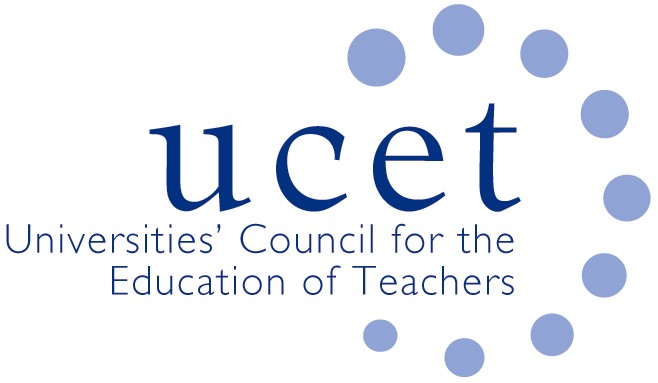 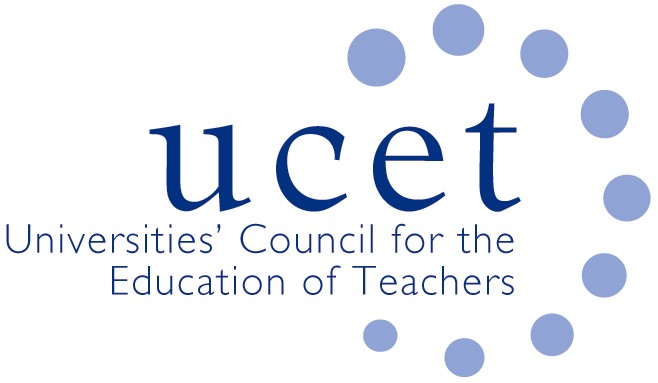 UCET NIHELG 12 noon, Tuesday 11 January 2022Via ZoomAgendaWelcome & introductionsMinutes & matters arising (enc.)Teacher workforce planning (encs.)Recognition of teaching qualificationsTeacher competenciesMatters arising from morning UCETNI meetingTeacher Professional Learning proposals paper (enc.)Reports from partner organisations:Department for EducationDepartment for the EconomyETIGTCNIEducation AuthorityAOBDate of next meeting: 3 May 2022